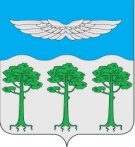 Администрация Борского сельсоветаТуруханскОГО районАКРАСНОЯРСКОГО КРАЯ663246, Красноярский край, Туруханский район, с.Бор, ул.Кирова, д.94тел., ( приемная) 8-953-593-81-62, email: secretary_bor_ss@mail.ru ОКПО:04094297, ОГРН:1022401069030, ИНН/КПП:2437002394/243701001П О С Т А Н О В Л Е Н И Еп. Бор14.11.2023                                                                                                   № 123-ПОб утверждении предварительных итогов социально-экономического развития муниципального образования Борский сельсовет за истекший период 2022 года и ожидаемых итогов социально-экономического развития за 2023 год.Руководствуясь статьей 173 Бюджетного кодекса Российской Федерации, Федеральным законом от 28.06.2014 N 172-ФЗ "О стратегическом планировании в Российской Федерации", в соответствии со ст. 17, 20 и 33 Устава Борского сельсовета,ПОСТАНОВЛЯЮ:Утвердить предварительные итоги социально-экономического развития муниципального образования Борский сельсовет за истекший период 2022 года и ожидаемые итоги социально-экономического развития на 2023 год согласно Приложению № 1 к настоящему постановлению;Настоящее постановление вступает в силу со дня его подписания.И.о. Главы Борского сельсовета                                          Вегелин Е.А.